vò:TỤC TRUYỀN ĐĂNG LỤCQUYỂN 33MUÏC LUÏCÑôøi thöù 17, Sau ñôøi Thieàn sö Ñaïi GiaùmÑeä töû noùi doõi doøng phaùp Thieàn sö Khueâ ôû Long töôøng, coù haiThieàn sö Ñöùc Thaêng ôû Vaân cö.Thieàn sö Tueä OÂn ôû Lang sôn (hai vò hieän coù ghi luïc).Ñeä töû noái doõi doøng phaùp Thieàn sö Ngoä ôû Vaân cö, coù chín vò:Thieàn sö Ñöùc Duïng ôû Song laâmThieàn sö Ñaïo Nhaïn ôû Vaïn nieânThieàn sö Thieän Naêng ôû Trung teáThieàn sö Töï Vieân ôû Vaân cö (boán vò hieän coù ghi luïc)Thieàn sö Quaûng ôû Linh thuîThieàn sö Kieân ôû Hoaøi ngoïc taïi Tín chaâuThieàn sö Long ôû Ñoàng an taïi Hoàng chaâuThieàn sö Nghi Phöông ôû Linh nhamThieàn sö AÁn - Huyeån Truù ôû Hoaøng nghieät (naêm vò khoâng ghicheùp)- Ñeä töû noái doái doøng phaùp Thieàn sö Haïnh ôû OÂ cöï, coù saùu vò:Thieàn sö Höu ôû Tieán phöôùcThieàn sö Tueä Quang ôû Quy phongThieàn sö Thöû Nhaân ôû Tröôøng loâ (ba vò hieän coù ghi luïc)Thieàn sö Trung ôû Tieán phöôùcThieàn sö Kyù ôû Thieân ninhThieàn sö Tu ôû Trí giaû (ba vò khoâng coù ghi luïc)- Ñeä töû noái doõi doøng Phaùp Thieàn sö Thuaän ôû Baïch döông, coù haivò:vò:vò:Thieàn sö Nhö ôû nguyeân (Hieän coù ghi luïc)Thieàn sö Nham Nhö ôû Nam an (Khoâng ghi luïc)Ñeä töû noái doõi doøng phaùp Thieàn sö Nhö ôû Vaân cö, coù hai vò:Thieàn sö Ngaïn Saàm ôû AÅn tænhThieàn sö Thaønh ôû Baùo aân (hai vò hieän coù ghi luïc)Ñeä töû noái doõi doøng phaùp Thieàn sö Bieän ôû Ñaïo traøng, coù saùu vò:Thieàn sö ôû Giaùc baùoThuû toøa Nhieân ôû Haø sôn (hai vò hieän coù ghi luïc)Thieàn sö Teá ôû Chaùnh phaùpThieàn sö Baèng ôû Naêng nhaânThieàn sö Caàn ôû Kim thaèngThieàn sö Ngoân ôû Ñaïo traøng (boán khoâng ghi luïc)Ñeä töû noái doõi doøng phaùp Thieàn sö Trung ôû Hoaøng long, coù boánThieàn sö giôùi Tu ôû Tín töôùng (Hieän coù ghi luïc)Thieàn sö AÁn Tuùc ôû Töø hoùaThieàn sö Ñaïo Huy ôû Voâ viThieàn sö Ñaïo Vaân ôû Suøng hoùa (03 vò khoâng ghi luïc)Ñeä töû noái doõi doøng Phaùp Thieàn sö Lieân ôû Taây thieàn, coù 01 vò:1. Thieàn sö Hy Tuù ôû Taây thieàn (Hieän coù ghi luïc)Ñeä töû noái doõi doøng phaùp Thieàn sö Ni Uaån ôû Tònh cö, coù 01 vò:1. Thieàn sö Ni Phaùp Ñaêng ôû Tònh cö (Hieän coù ghi luïc)Ñeä töû noái doõi doøng phaùp Thieàn sö Quaû ôû Ñaïi quy, coù möôøi laêmThieàn sö Toâng Lieân ôû Ngoïc tuyeànThieàn sö Haïnh ôû Ñaïi quyThieàn sö Uyeân ôû Ñaïo laâmThieàn sö Toå Chöùng ôû Ñaïi hoàngThieàn sö Ñöùc Thuaàn ôû Laëc ñaømThieàn sö Khaû Phong ôû Baûo anThieàn sö Toå Tuyeàn ôû Thaïch ñìnhvò:Thieàn sö Toâng Giaùm ôû Thaïch söông (taùm vò coù ghi luïc)Thieàn sö Xaùn ôû Caùt töôøngThieàn sö Laäp ôû Thaïch moânThieàn sö Vieãn ôû Song laâmThieàn sö Giaùc Vaên ôû Phung lungThieàn sö Xieâm ôû Hoøa sônThieàn sö Tö ôû Phaùp luaânThieàn sö Nhaát ôû Tuyeát phong (baûy vò khoâng ghi luïc)Ñeä töû noái doõi doøng phaùp Thieàn sö Hoài ôû Thaïch ñaàu, coù moät vò:1. Thieàn sö Ñöùc Hoäi ôû Vaân Cö (Hieän coù ghi luïc)Ñeä töû noái doõi doøng phaùp Thieàn sö Kham ôû Duïc Vöông, coù	baûyThieàn sö Ñaøm Bí ôû Vaïn nieânThieàn sö Lieãu Phaùc ôû Thieân ñoàngThieàn sö Toâng Hoài ôû Taây nhamThieàn sö Thaûn Nhieân ôû Cao lyThieàn sö Baûn ôû Long hoa (naêm vò hieän coù ghi luïc)Thieàn sö Tieân ôû Hoa taïngThieàn sö Dieäu Traïm ôû Tuyeát ñaäu (hai vò khoâng coù ghi luïc)Ñeä töû noái doõi doøng phaùp Thieàn sö Laâm ôû Ñaïo traøng, coù ba vò:Thieàn sö Caùt ôû Ñoâng sôn (Hieän coù ghi luïc)Thieàn sö Ngoâ ôû Lang sônThieàn sö Lieãu Tuùy ôû Kính sôn (hai vò khoâng ghi luïc)Ñeä töû noái doõi doøng phaùp Thieàn sö Tueä ôû Ñaïo traøng, coù moät vò:1. Thieàn sö Ñaïo Xu ôû Linh aån (Hieän coù ghi luïc)Ñeä töû noái doõi doøng phaùp Thieàn sö Maãn ôû Quang hieáu, coù hai vò:Thuû toøa Ngoä Sô ôû Quang hieáu (Hieän coù ghi luïc)Thieàn sö Thieän Haïnh ôû Suøng thaéng (Khoâng ghi luïc)Ñeä töû noái doõi doøng phaùp Thieàn sö Dieäu ôû Trung truùc, coù hai vò:Thieàn sö Thaâm ôû Quang hieáu (Hieän coù ghi luïc)Thieàn sö Uaån Chung ôû Linh aån (Hieän khoâng ghi luïc)vò:vò:Ñeä töû noái doõi doøng phaùp Thieàn sö Bính ôû Nam hoa, coù boán vò:Thieàn sö Toâng Trieäu ôû Töù toåThieàn sö Phaùp  ôû Thieân ninhThieàn sö Nguyeät ôû Chaùnh phaùpThieàn sö Minh ôû Nam hoa (boán vò khoâng ghi luïc)Ñeä töû noái doõi doøng phaùp Thieàn sö Tònh ôû Tuyeát ñình, coù moät vò:1. Thieàn sö Taêng Giôùi ôû Thuùy vaân (Hieän khoâng ghi luïc)Ñeä töû noái doõi doøng phaùp Thieàn sö Tö ôû Noät ñöôøng, coù ba vò:Thieàn sö Haïnh Teà ôû Tröøng chieáuThieàn sö Laäp ôû nguyeânThuû toøa Trí (ba vò hieän khoâng ghi luïc)Ñeä töû noái doõi doøng phaùp Thieàn sö Haûi ôû Ñaïi trung, coù moät vò:1. Thieàn sö Phaùp Chu ôû Baùo aân (Hieän khoâng ghi luïc)Ñeä töû noái doõi doøng phaùp Thieàn sö Khanh ôû Boàng lai, coù moät vò:1. Thieàn sö Quaûng ôû Dieäu phöôùc (Hieän khoâng ghi luïc)Ñeä töû noái doõi doøng phaùp Thieàn sö Hieàn ôû Chaân muïc, coù hai vò:Thieàn sö Töï Haønh ôû Vónh phöôùcThieàn sö Lieãu Ngoä ôû Voâ vi (hai vò khoâng ghi luïc)Ñeä töû noái doõi doøng phaùp Thieàn sö Vieãn ôû Khueách am, coù moät1. Thieàn sö Nghi ôû Tín töôùng (Hieän khoâng ghi luïc)Ñeä töû noái doõi doøng phaùp Thieàn sö Phaïm ôû Coå phaät, coù moät vò:1. Thieàn sö Hy ôû OÂ hoài (Hieän khoâng ghi luïc)Ñeä töû noái doõi doøng phaùp Thieàn sö Trung ôû Caàu ñöôøng, coù	moät1. Thieàn sö Hoaèng - Ñoäc Tuù ôû Thöôïng lam (Khoâng ghi luïc)Ñeä töû noái doõi doøng phaùp Thieàn sö Tín ôû Moäng am, coù boán vò:Thieàn sö Traùc ôû Naêng nhaânThieàn sö Dieäu ôû Haïc laâmThieàn sö Tuûng ôû Hieáu caûmThieàn sö Ñaïo Toaøn ôû Vónh ninh (boán vò khoâng ghi luïc)- Ñeä töû noái doõi doøng phaùp Thieàn sö Giaùm ôû Truùc Am, coù moät vò:1. Thieàn sö Nhö Tònh ôû Thieân ñoàng (Hieän khoâng ghi luïc).*****ÑEÄ TÖÛ NOÁI DOÕI DOØNG THIEÀN SÖ KHUEÂ ÔÛ LONG TUYEÀNThieàn sö Ñöùc Thaêng ôû Vaân cö.Thieàn sö Ñöùc Thaêng - Ngoan Am ôû Vaân cö taïi Nam khöông quaùn, voán ngöôøi doøng hoï Haø ôû Haùn chaâu. Naêm hai möôi tuoåi ñöôïc ñoä, Sö taäp hoïc caùc giaûng töù, laâu sau giaõ töø, ñeán baùi yeát Thieàn sö Ñaïo ôû Vaên Thuø, thöa hoûi tænh yeáu Phaät phaùp. Thieàn sö Ñaïo chæ daïy vôùi Keä tuïng raèng:“Khieát Ñan ñaùnh phaù traïi Ba-tö, Ñoaït ñöôïc chaâu baùu trong thoân. Ñaàu ñöôøng ngaû tö treû khoán cuøng Co löng mang caùi ñaõy phong löu”.Sö ñònh ñoái ñaùp. Thieän sö Ñaïo baûo: “Chôù sai nhaàm”. Sö trôû lui tham cöùu suoát ba naêm môùi ñöôïc chæ thuù, roài ñeán baùi kieán Thieàn sö Phaät Taùnh nhöng cô chaúng gieo, Sö laïi vaøo ñaát Maân ñeán leã caän ôû Baønh sôn, beøn hoûi: “Moät caâu Quoác Sö chaúng vöôït Thaïch moân, yù chæ nhö theá naøo?” Truùc Am (Thieàn sö Khueâ) heùt moät tieáng, baûo: “Noùi roãng rang”. Lieàn ñoù Sö beøn laõnh hoäi. ÔÛ laâu sau, coù vò taêng hoûi: “Vôùi ÖÙng chaâu (A-la-haùn) chaúng gaù ba coõi, vöôït cao xa töùc chaúng hoûi. Coøn theá naøo laø Voâ vò Chaân nhaân?” Sö ñaùp: “Luùc nghe thì giaøu sang, nhöng sau khi thaáy laïi ngheøo tuùng”. Laïi noùi: “Laéc ñaàu phaûi bít tai, nghieâng tay lieàn vuït thaân”. Sö baûo: “Voâ vò Chaân nhaân ôû phöông naøo?” Vò taêng aáy ñaùp: “Laõo Ñaïi Toâng sö thoaïi ñaâu cuõng chaúng bieát”. Sö baûo: “Tha cho oâng ba möôi gaäy”.Thieàn sö Tueä oân ôû Lang sôn.Thieàn sö Tueä OÂn - La Am ôû Lang sôn taïi Thoâng chaâu, voán ngöôøi doøng hoï Trònh ôû Phöôùc chaâu. Sö vaân du döï tham khaép caùc baäc laõo tuùc, sau cuøng, ñeán nöông töïa Truùc Am (Thieàn sö Khueâ) ôû Ñoâng laâm. Sau ñoù khoâng laâu, Thieàn sö Khueâ töø taï moïi söï. Sö laïi ñeán baùi yeát Thieàn sö Ngoä- Cao Am, Thieàn sö Bính ôû Nam hoa, Thieàn sö ôû Thaûo ñöôøng vaø ñeàu ñöôïc thöôûng thöùc. Gaëp luùc Thieàn sö Khueâ chuyeån lôøi ñeán ôû Caøn nguyeân taïi ñaát Maân. Sö beøn trôû veà tænh xeùt, Thieàn sö Khueâ hoûi: “Tình sinh thì trí caùch, töông bieán thì theå khaùc, chaúng duøng ñình döøng tuø tröôûng, trí  ñaïoñem moät caâu laïi”. Sö môùi toû saùng, beøn thuaät keä tuïng raèng:“EÙp ra thoâng thaân laø mieäng, Naøo phoøng maéng möa traùch gioù, Ñeâm qua Hoå döõ tröôùc thoân,Caén cheát Ñaïi Phong Nam sôn”.Thieàn sö Khueâ gaät ñaàu chaáp thuaän. ÔÛ laâu sau leân giaûng ñöôøng, Sö baûo: “Thích-ca Laõo Töû suoát boán möôi chín naêm ngoài tích maøn che, Di-laëc Ñaïi só chín möôi moát kieáp mang nöôùc keùo buøn, phaøm tình Thaùnh löôïng chaúng theå vaïch tröø, lyù chieáu thaáy bieát coøn ôû traûi ñöôøng, yù Phaät yù Toå nhö ñem maét caù laøm minh chaâu, Ñaïi thöøa Tieåu thöøa tôï nhaän voõ quyùt laøm löûa döõ. Caùc ngöôøi phaûi laø môû mang kho baùu trong coõi loøng mình, chuyeån ra nhaø quyù cuûa chính mình, ñeán ñaàu ngaû tö ñöôøng, ban caáp cho ngöôøi ngheøo khoå. Trong chuùng neáu coù gaõ naøo lanh lôïi haõy ra noùi xem. Vaät thöïc ngon chaúng truùng ngöôøi no aên. Sôn Taêng chæ höôûng ñeán ngöôøi aáy noùi U chaâu coøn töï coù khaû naêng, raát khoå laø Taân-la”.ÑEÄ TÖÛ NOÁI DOÕI THIEÀN SÖ NGOÄ ÔÛ VAÂN CÖThieàn sö Ñöùc Duïng ôû Song laâm.Thieàn sö Ñöùc Duïng ôû Song laâm taïi Vuï chaâu, voán ngöôøi doøng hoï Ñaùi ôû Baûn quaän. Coù luùc leân giaûng ñöôøng, Sö baûo: “Naém duøi, döïng ñöùng phaát traàn, moân haï Toå sö duøng laù vaøng ñeå ngaên keâu khoùc, noùi dieäu noùi huyeàn, tröôùc maët naïp Taêng troâng nhìn röøng mai maø bôùt khaùt. Ngaøy nay Teá Sôn ñi töùc chi hoà giaû daõ, laïi chaúng chæ ñoâng hoïa taây, höôùng ñeán trong maïng maïch cuûa chö Phaät ba ñôøi, trong coát tuûy cuûa saùu ñôøi Toå sö, heát tình doác ñoå vì caùc ngöôøi noùi phaù”. Ngöng giaây laùt, Sö baûo: “Khoùc ñöôïc maùu chaûy khoâng nôi duøng, chaúng baèng ngaäm mieäng qua xuaân taøn”.Thieàn sö Ñaïo Nhaøn ôû Vaïn nieân.Thieàn sö Ñaïo Nhaøn - Voâ Tröôùc ôû Vaïn nieân taïi Ñaøi chaâu, voán ngöôøi doøng hoï Hoàng ôû Baûn quaän. Coù luùc leân giaûng ñöôøng, Sö baûo: “Toaøn coù ñaùnh thaéng coøn taïi nöûa ñöôøng, gaëm giaám ñoàng thôøi maây traéng muoân daëm, môùi sinh ñieàm hieän ñaõ laïc hai ba, chaúng baøy muõi nhoïn thaønh ñaïo lyù gì? Haõy noùi töø xöa tröôùc laïi, söï caáp laøm sao soáng? Toäi cuûa ngöôøi löøa doái ñem toäi gaén theâm ñoù”. Laïi coù luùc leân giaûng ñöôøng, Sö neâu cöû: “Caøn Phong chæ daïy Ñaïi chuùng: “Neâu cöû moät chaúng ñöôïc neâu cöû hai, tha qua moät tröù rôi laïc taïi thöù hai”. Coøn Vaân Moân ra giöõa Ñaïi chuùng baûo: “Ñeâm qua coù ngöôøi töø Thieân thai laïi, töùc theo höôùng Kính sôn maø ñi”. Tuyeát Phong baûo: “Ngaøy ñieån toøa laïi, khoâng ñöôïc thænh môøi khaép cuøng”. Xong, Sö baûo: “Cuøng thaáy chaúng phaûi saân, oâng khoå ta cuõng ngheøo. Nghóa laø noùixaâm laán sôùm daäy, laïi coù ngöôøi ñi ñeâm”.Thieàn sö Thieän Naêng ôû Trung teá.Thieàn sö Thieän Naêng ôû Trung teá taïi Phöôùc chaâu. Voán ngöôøi Nghieâm laêng. Qua laïi nôi Hoaøng long, Vaân moân caû maáy naêm nhöng chöa sôû chöùng. Moät ngaøy noï baûo khaép caû Ñaïi chuùng haùi rau, Cao Am (Thieàn sö Ngoä) boãng nhieân ñem con meøo neùm vaøo buïng Sö, Sö ñònh baøn noùi. Thieàn sö Ngoä laïi caûn ngaên ngay ngöïc ñaïp ngaõ teù. Töø ñoù, Sö thaáu suoát ñaïi söï. Coù luùc leân giaûng ñöôøng, sö baûo: “Khoâng trung muoân xöa moät mai traêng gioù, khoâng theå ñem moät mai traêng gioù laøm khuaát môø ngaøy khoâng trung muoân xöa, khoâng theå vì khoâng trung muoân xöa maø chaúng toûa saùng traêng gioù moät mai. Haõy noùi theá naøo laø moät mai traêng gioù? Moïi ngöôøi sôï noùng ñoát, ta thích ngaøy Haï daøi, gioù uøa töø Nam laïi, ñieän caùc sinh maùt dòu. Hieåu cuøng chaúng hieåu raát kî nhaän laáy”.Thieàn sö Töï Vieân ôû Vaân cö.Thieàn sö Töï Vieân - Phoå Vaân ôû Vaân cö taïi Nam khöông quaùn. Voán ngöôøi doøng hoï Ung ôû Mieân chaâu. Naêm möôøi chín tuoåi, thi khaûo kinh maø ñöôïc ñoä, Sö ôû laïi trong Giaùo uyeån naêm naêm. Sau ñoù ra aûi theo höôùng Nam ñi xuoáng tham vaán khaép caùc baäc Ñaïi toân tuùc. Môùi ñaàu ñeán Hoaøng long, moät ngaøy noï ñeán nôi haønh lan, thaáy toân töôïng veõ hoïa ngöôøi Hoà, maø coù chuùt tænh ngoä, ñeâm ñeán beøn ñem trình vôùi Cao Am (Thieàn sö Ngoä). Thieàn sö Ngoä neâu cöû baøi keä tuïng cuûa phaùp nhaõn raèng:“Ñaàu truøm khaên chuoät lôùn, Eo ñeo duøi söøng deâ,Noùi chaúng khieán ngöôøi hieåu, Phaûi ñöôïc ngöôøi chuyeån dòch”.Vaø laïi gaáp löûa chæ cho Sö thaáy maø baûo: “Ta ñaõ vì oâng maø chuyeån dòch xong roài vaäy”. Töø ñoù Sö roõ suoát ñaïi phaùp, trình baøi keä tuïng raèng:“Lôøi tieáng nöôùc ngoaøi chaúng theå cuøng, Maây noåi döôùi saân moät thôøi thoângCöûa mieäng roäng lôùn khoâng ngaún meù, Nuoát heát boâng gai thoùc Döông kyø”.Thieàn sö Ngoä baûo Sö ñeán nöông töïa Thieàn sö Phaät Nhaõn. Thieàn sö Phaät Nhaõn noùi cuøng Sö: “Ñaïo ta löu truyeàn veà phöông Ñoâng vaäy!” Coù luùc leân giaûng ñöôøng neâu cöû, coù vò taêng hoûi Vaân Moân: “Theá naøo laø caâu thaáu suoát phaùp thaân?” Vaân Moân ñaùp: “Trong Baéc ñaåu aån taøng thaân”. Sö noùi: “Nam baéc ñoâng taây muoân muoân ngaøn, caøn khoân treân döôùi khoâng hai beân. Cung gaëp cuøng thaáy ha ha cöôøi, cuïp tay laéc ñaàu, traêng nöûa trôøi”.ÑEÄ TÖÛ NOÁI DOÕI THIEÀN SÖ HAÏNH ÔÛ OÂ CÖÏThieàn sö Höu ôû Tieán phöôùc.Thieàn sö Höu - Thoái Am ôû Tieán phöôùc taïi Nhieâu chaâu. Coù luùc leân giaûng ñöôøng, Sö baûo: “Gioù ñoäng ö hay phöôùng ñoäng ö? Gioù keâu ö hay linh keâu ö? Chaúng phaûi gioù linh keâu, chaúng phaûi gioù phöông ñoäng, xöù naøy cuøng Taây vöùc, moät ñoäi thuøng sôn ñen, löøa doái ngöôøi theá gian. Nhìn nhìn dieät gioáng Hoà, sôn Taêng bieát laøm sao. Lui sau cuõng ñaùnh cöûa, traùi baàu eo cong cong, bí ñao thaúng thaúng möïc”. Laïi coù luùc leân giaûng ñöôøng, Sö baûo: “Luùc keát haï maét traùi nöûa caân, luùc giaûi haï maét phaûi taùm laïng. Doái baûo chín möôi ngaøy an cö, thöøa ñöôïc moät da buïng voïng töôûng, ngay nhö baûy huyeät taùm xuyeân, chöa khoûi caây gaäy cuûa sôn Taêng. Tuy laø nhö vaäy. Chieác noû ngaøn caân chaúng vì con chuoät nhaét maø baén”. Laïi coù luùc leân giaûng ñöôøng, Sö baûo: “Tieân sö bình thöôøng duøng moät duøi sau ñaàu naõo, caém ngay trong ngöïc ngöôøi hoïc laém nhieàu co quaép, ngay naêm aáy, Khaéc Taân Duy-na töøng truùng phaûi ñoäc aáy höng hoùa, luoân luoân caùc tuøng laâm trong thieân haï goïi laøm maét laï vöôït toâng. Chaúng chæ coâ phuï Höng hoùa. Cuõng laø Khaéc Taân nhaän chòu nhuïc. Neáu laø con chaùu Laâm Teá troïn chaúng nöông coû gaù caây. Tö Phöôùc möøng thaáy ñoàng tham, ngaøy nay nghieâng loøng ñoå buïng”. Sö goõ caây gaäy moät caùi, tieáp baûo: “Laïi coù bieát nôi rôi laïc cuûa tieân sö chaêng? Kheùo cheát Thieàn Hoøa nhö vöøng tôï khoùc”. Laïi coù luùc leân giaûng ñöôøng, Sö baûo: “Môû lôøi chaúng phaûi tieáng laø caùi gì? Tröôùc saéc chaúng phaûi vaät chôù loaïn duøi chaâm, thaáu qua muoân cöûa soùng gioù laïi caøng hieåm nguy. OÂi!”.Thieàn sö Tueä Quang ôû Quy phong.Thieàn sö Tueä Quang - Hoái Am ôû Quy phong, taïi Tín chaâu, voán ngöôøi xöù Kieán ninh. Coù luùc leân giaûng ñöôøng, Sö baûo: “Vaøi ngaøy khí noùng nhö ñoát, moät caùi thaân veûn veïn khoâng nôi an ñaët. Nghó löôøng ñöôïc cuõng laø ngöôøi phieàn naõo. Caùi aáy chöa laø phieàn naõo cuõng coù caùi chính töï mình xuoáng vieäc chöa raønh reõ, beøn laø phieàn naõo. Do ñoù phieàn naõo cuûa Ñaïi sö Ñaït-ma caàn vì caùc ngöôøi nuoát ngay, laïi bò ngheïn bôûi coå hoïng beù nhoû, caàn vì caùc ngöôøi nhaû ra, laïi bò raêng naêng laøm ngaên ngaïi. Laáy khoâng ñöôïc, boû khoâng ñöôïc, naõo phieàn maát chín naêm. Neáu khoâng coù Nhò toå chaúng tieác thaân maïng, luoân luoân chuyeån thaân khoâng ñöôøng, phieàn naõo laïy cheát. Ñoù goïi laø Toå ueå chaúng roõ öông luïy ñeán chaùu con. Sau laïi am chuû nuùi Lieân hoa ñeán trong ñoù, phieàn naõo chaúng chòu ôû, Tö Ñaïi Nam Nhaïc ñeán trong ñoù, phieàn naõo chaúng chòu xuoáng nuùi. Laïi coù Ñöùc Sôn, Laâm Teá duøng heát quaû tra leâ cuûa chính mình, phieàn naõo chòu baùt khoâng caùn. Ngaøy nay Quy Phong vì nhaân söï aáy theâm lôùn voâ minh, vì caùc ngöôøitöø ñaàu ñieåm phaù”. Sö goõ caây gaäy xuoáng moät caùi, tieáp baûo: “Moät ngöôøi sau ñaàu naõo loä baøy goø maù, moät ngöôøi ngay cöûa mieäng khoâng raêng laïi coù vaøi ngöôøi loã muõi chìm nöûa beân chaúng nhoïc khaùm xeùt laïi. Caùc ngöôøi thoåi höôùng ñeán trong ñoù ñöùng ñaát nguû gaät. Raát khoâng bieát trong nhaø noài côm naám maät luùc maát roài. Neáu khoâng tin, chæ veà nhaø xeùt laïi xem”.Thieàn sö Thuû Nhaân ôû Tröôøng loâ.Thieàn sö Thuû Nhaân - Thuû Am ôû Tröôøng loâ taïi Chaân chaâu, voán ngöôøi ôû Thöôïng ngoâ - Vieät chaâu. Sö ñeán nöông töïa Thieàn sö Haïnh - Tuyeát Ñöôøng ôû OÂ cöï. Nghe chæ daïy chung caû Ñaïi chuùng raèng: “Coâng phu ngaøy nay anh em laøm chaùnh nhö taäp baén. Tröôùc ñaët vöõng chaân mình, sau môùi taäp phaùp aáy, veà sau tuy voâ taâm nhöng vì quen taäp ñaõ laâu neân muõi teân baén ra ñeàu truùng”. Thieàn sö Haïnh heùt moät tieáng, tieáp baûo: “Chæ muõi teân baén ra ngaøy nay cuõng phaõi xem xem”. Baát chôït Sö ngaõ thaân mình laøm theá traùnh neù muõi teân, boãng nhieân ñaïi ngoä. Coù luùc leân giaûng ñöôøng, Sö baûo: “Traêm ngaøn Tam muoäi, voâ löôïng dieäu moân ngaøy nay Thuû Am - Thuû Nhaân chaúng tieác thaân maïng, chæ laøm moät caâu noùi cuøng caùc ngöôøi”. Xong, Sö goõ caây gaäy moät caùi vaø xuoáng khoûi toøa. Sö thöôøng tuïng caâu thoaïi Baø cuûa Ñaøi Sôn raèng: “Môû caùi ñeøn taâm söøng ñen baøy, ngaøy caàu thaêng caáp qua sôùm toái, chæ nhaân möa gioù maõi daøi laâu. Baûn lôïi moät khoâng saàu töïa cöûa”.ÑEÄ TÖÛ NOÁI DOÕI THIEÀN SÖ THUAÄN ÔÛ BAÏCH DÖÔNG1. Thieàn sö Nhö ôû nguyeân.Thieàn sö Nhö ôû nguyeân taïi Caùt chaâu, coù vò Taêng hoûi: “Luùc Toå sö Ñaït-ma chöa laïi thì theá naøo?” Sö ñaùp: “Sinh saét ñuùc Coân loân”. Laïi hoûi: “Sau khi ñaõ laïi thì theá naøo?” Sö ñaùp: “Naêm saéc hoïa cöûa Thaàn”.ÑEÄ TÖÛ NOÁI DOÕI THIEÀN SÖ NHÖ ÔÛ VAÂN CÖThieàn sö Ngaïn Saàm ôû AÅn tænh.Thieàn sö Ngaïn Saàm - Vieân Cöïc ôû AÅn tænh taïi Thaùi bình chaâu, voán ngöôøi xöù Ñaøi thaønh. Coù luùc leân giaûng ñöôøng, Sö baûo: “Haøn Tín ñaùnh cöûa chöa khoûi toån thöông muõi nhoïn phaïm vaøo tay. Tröông Löông ñoát caàu raát tôï laø ñuoâi linh quy. Ñaõ vaäy, cuoán chieáu ba taàn, coát yeát vaû laïi trong ñaày da cung teân, khoùi buïi töï laéng. Nöôùc ta an nhieân, boán bieån chín chaâu ñeàu keát quy veà söï caûm hoùa cuûa Hoaøng vöông, töï nhieân traâu raûnh ngöïa buoâng, gioù theo thôøi möa theo tieát. Nguï coác ñöôïc muøa muoân daân an oån, moïi ngöôøi ñeàu xöôùng khuùc nhaïc ruoäng thoân, traêng rôi giaêng ngang ñeâm ñeán nôi haønh lan”. Laïi coù luùc leân giaûng ñöôøng, Sö baûo: “Ngaøy naymoàng 05 thaùng 08, vieäc toát roõ raøng vì neâu cöû, ñaàu non meânh oâng maây thu, caây rít gioù chim cöu goïi möa. Ñeâm qua ôû bieån ñoâng caù cheùp nuoát ngay hoå döõ Nam sôn. Tuy laø coù chieáu, coù duïng, roát cuøng khoâng khaùc khoâng chuû, chæ coù Phoå Hieàn, Vaên Thuø ñeán ôû. Ta bieát ñöôïc vaäy”. Laïi coù luùc leân giaûng ñöôøng, Sö neâu cöû Hoøa thöôïng Bieän ôû Chaùnh ñöôøng ñang luùc trong thaát hoûi Hoïc giaû raèng: “Con giun vì gì hoùa laøm traêm hôïp?” Xong, Sö baûo: “Nhaø khaùch Tinh chaâu ñaõ möôøi nöông, Quy taâm ñeâm ngaøy nhôù Haøm döông, khoâng moái laïi qua soâng Tang caøn, töùc ngoùng Tinh chaâu laø queâ cuõ”.Thieàn sö Thaønh ôû Baùo aân.Thieàn sö Thaønh ôû Baùo aân taïi Ngoïc chaâu. Coù luùc leân giaûng ñöôøng, Sö baûo: “Möa thu chôït laïnh. Caùc ngöôøi ôû chaâu maëc aùo sam baèng vaûi ñaõ thaønh töïu chöa?” Ngöng giaây laùt, Sö heùt moät tieáng, tieáp baûo: “Ngaøy nay nôi Vaân kheâ laïnh ñaët moät boù löûa ñoát”. Xong, Sö beøn xuoáng khoûi toøa.ÑEÄ TÖÛ NOÁI DOÕI THIEÀN SÖ BIEÄN ÔÛ ÑAÏO TRAØNGThieàn sö ôû Giaùc baùo.Thieàn sö ôû Giaùc baùo taïi phuû Bình giang. Coù luùc leân giaûng ñöôøng, neâu cöû, coù vò Taêng hoûi Vaân Moân: “Theá naøo laø nôi chö Phaät xuaát thaân?” Vaân Moân ñaùp: “Ñoâng sôn nöôùc lôùn thì ñi”. Xong Sö baûo: “Nôi chö Phaät xuaát thaân, Ñoâng sôn nöôùc lôùn thì ñi. Ñaù ñeø maêng tre lieäu ra, söôøn treo hoa moïc ngöôïc”.Thuû toøa Nhieân ôû Haø sôn.Thuû toøa Nhieân ôû Haø sôn taïi An caùt chaâu, voán ngöôøi xöù Coâ toâ. Theo haàu Thieàn ni Bieän - Chaùnh Ñöôøng qua thôøi gian laâu. Coù laàn vaøo thaát, Thieàn sö Bieän hoûi: “Con meøo vì gì rieâng thích baét chuoät giaø?” Sö ñaùp: “Vaät thaáy chuû maét döïng ñöùng”. Thieàn sö Bieän vui möøng, nhaân ñoù baûo Sö phaân toøa.ÑEÄ TÖÛ NOÁI DOÕI THIEÀN SÖ TRUNG ÔÛ HOAØNG LONG1. Thieàn sö Giôùi Tu ôû Tín töôùng.Thieàn sö Giôùi Tu ôû Tín töôùng taïi phuû Thaønh ñoâ. Coù luùc leân giaûng ñöôøng, neâu cöû coâng aùn Maõ Toå baát an, xong Sö môùi baûo: “Hai voøng cöû xöû khoùi maây noåi, ñieän chôùp sao baêng phoûng ñaâu döøng. Tröôùc maét khoâng ngaïi coù qua laïi, chaùnh leänh toaøn baøy chaúng trong ngoaøi. YÙ khí tröôïng phu töï xung trôøi, ta laø ta chöø, ngöôi laø ngöôi”.ÑEÄ TÖÛ NOÁI DOÕI THIEÀN SÖ LIEÂU ÔÛ TAÂY THIEÀN1. Thieàn sö Hy Tuù ôû Taây thieàn.Thieàn sö Hy Tuù - Ñeä Nhò Toå ôû Taây thieàn taïi phuû Toaïi ninh. Coù luùc leân giaûng ñöôøng, Sö baûo: “Khí thu qua nöõa, hôi naéng daàn tieâu, hoàng nhaïn bay ngang giöõa khoâng trung, ñieåm phaù trôøi xanh tôï nöôùc. Khæ vöôïn treo caây, lay vuùt ngoïc baøy nhö chaâu. Ngay nhö ñoái ñaây roõ cô, chöa khoûi nhaän laàm ruøa laøm ba ba. Haõy noùi moät caâu öùng thôøi öùng tieát laøm sao soáng? Noùi. Saéc ñoàng noäi laéng laïi traêng ba ñaûo, aùnh ngoài khe suoái phaân phaù tieát thu Nguõ hoà”.ÑEÄ TÖÛ NOÁI DOÕI THIEÀN SÖ NI UAÅN (OÂN?) ÔÛ TÒNH CÖ1. Thieàn sö Ni Phaùp Ñaêng ôû T nh cö.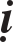 Thieàn sö Ni Phaùp Ñaêng - Voâ Töôùng ôû Tònh cö taïi OÂn chaâu. Coù luùc leân giaûng ñöôøng, naém caây gaäy goõ xuoáng moät caùi, Ni sö baûo: “Quaùn AÂm ra Phoå Hieàn vaøo, Vaên Thuø treân nöôùc mang giaøy ñöùng. Laéc ñaàu chim dao qua Taân-la, ñieän chôùp löûa ñaù ñuoåi chaúng kòp. OÂi!”.ÑEÄ TÖÛ NOÁI DOÕI THIEÀN SÖ QUAÛ ÔÛ ÑAÏI QUYThieàn sö Toâng Lieâu ôû Ngoïc tuyeàn.Thieàn sö Toâng Lieâu - Cuøng Coác ôû Ngoïc tuyeàn taïi Kinh moân quaân, voán ngöôøi doøng hoï Ñoång ôû Hôïp chaâu. Nhaân ngaøy khai ñöôøng giaûng phaùp. Hoûi ñaùp ñaõ xong Sö môùi baûo: “Naïp Taêng höôùng ñeán chuùng trôøi ngöôøi, moät hoûi moät ñaùp, moät baét moät thaû, moät cuoán moät buoâng, moät ñaåy moät eùp, phaûi laø coù ñuû troøng maét Kim cang môùi ñöôïc. Neáu laø haøng nghæ nhôù caâu thoaïi, thì oâng ñeán Taây Taàn, ta ñeán Ñoâng Loã, ôû trong Toâng moân khoâng ích lôïi gì. Moät vieäc aáy khoâng Höõu ngoân chaúng ôû Voâ ngoân, chaúng ngaïi Höõu ngoân chaúng ngaïi Voâ ngoân. Ngöôøi xöa duoãi baûo moät lôøi nöûa caâu, chaùnh nhö binh khí cuûa Quoác gia chaúng ñaëng ñöøng maø söû duïng ñoù. Noùi ngang noùi doïc, chæ caàu khoáng cheá nôi ngöôøi vaøo. Kyø thaät chaúng ôû treân ngoân cuù. Ngöôøi thôøi nay khoâng theå moät ñöôøng thaúng taét thaáu trieät chöùng ñaéc coäi nguoàn. Chæ duøng ngöõ ngoân vaên töï maø laøm chí Ñaïo. Moät caâu laïi moät caâu ñi keâu laøm Thieàn ñaïo, keâu laøm höôùng thöôïng höôùng haï. Goïi ñoù laø Boà-ñeà Nieát-baøn, goïi ñoù laø loã muõi Toå sö. Chaùnh tôï nhö Trònh Chaâu ra taøo moân. Töø xöa tröôùc Toâng sö trong hoäi hieän luoân duøng caùi haønh cöôùc thaät laøm vieäc ñeán cuøng, môùi coù ñieàu nghi beøn ñoái tröôùc Ñaïi chuùng quyeát traïch chæ döôùi moät caâu kieán ñeá roõ raøng, taïo toâng cuûa Phaät toå chaúng truyeàn, cuøng caùc loaøi höõu tình suoát taän ngaèn meù trong töông lai ñoàng ñaéc ñoàng chöùng, coøn chöa laø nôi gheù ñaàu. Ñaâu phaûi khoâng môû moâi da lôøi Hoà tieáng Haùn laïi. Do ñoù Nam Vieän chæ daïy Ñaïi chuùng raèng: “Caùcphöông chæ ñuû maét ñoàng thôøi gaëm giaám khoâng ñuû maét ñoàng thôøi duøng gaëm giaám. Khi aáy coù vò Taêng hoûi: “Theá naøo laø maét ñoàng thôøi duøng gaëm giaám?”. Nam Vieän ñaùp: “Taùc gia khoâng gaëm giaám. Gaëm giaám ñoàng thôøi maát”. Laïi hoûi: “Vaäy coøn nôi ngöôøi hoïc hoûi?” Nam Vieän baûo: “Theá naøo laø noùi oâng hoûi?” Vò taêng aáy ñaùp: “Maát”. Nam Vieän beøn ñaùnh. Vò taêng aáy khoâng kheá ngoä, sau ñoù ñeán trong phaùp hoäi cuûa Vaân moân. Nhaân coù hai vò taêng neâu cöû caâu thoaïi aáy, moät vò baûo: “Baáy giôø caây gaäy cuûa Nam Vieän bò gaõy ö?” Vò taêng aáy boãng nhieân toû ngoä, lieàn trôû veà Nam Vieän, khi ñoù Nam Vieän ñaõ thò tòch, maø Phong Huyeät ñang laøm Duy-na hoûi vò taêng aáy raèng: “Coù phaûi oâng laø ngöôøi hoûi tieân sö veà caâu thoaïi gaëm giaám ñoàng thôøi chaêng?” Vò Taêng aáy ñaùp: “Phaûi”. Phong Huyeät hoûi: “Luùc aáy oâng nhö theá naøo?” Vò taêng ñaùp: “Luùc ñoù toâi nhö trong boùng ñen”. Phong Huyeät baûo: “OÂng ñaõ hieåu vaäy”. Xong, Sö môùi goïi Ñaïi chuùng maø baûo: “Toái xaâu chæ ngoïc, kím luoàn kim vaøng, nhö nöôùc vaøo nöôùc, tôï vaøng ñaùnh vaøng. Daùm hoûi cuøng Ñaïi chuùng: Gaëm giaám ñoàng thôøi laø nôi thaân thieát, nhaân gì beøn maát? Neáu hieåu ñöôïc thì coù khaû naêng baùo ñöôïc aân khoâng theå baùo ñaùp, cuøng giuùp caûm hoùa voâ vi, beøn coù theå giaêng ngang thaân giöõa vuõ truï rieâng böôùc phöông lôùn, neáu nhaûy chaúng ra töùc y nhö tröôùc chæ ôû döôùi caùi giaù”. Laïi coù luùc leân giaûng ñöôøng, Sö goõ caây gaäy moät caùi môùi baûo: “Phaù toái voâ minh caét doøng sinh töû, vöôït thaønh Tam höõu, löôùt bieån voâ vi, phaûi laø bieát caùi aáy môùi ñöôïc”. Sö môùi goïi Ñaïi chuùng vaø tieáp baûo: “Keâu laøm caây gaäy thì xuùc chaïm, khoâng keâu laøm caây gaäy thì traùi ngöôïc, neáu cuõng bieát ñöôïc thì buoâng tay trong röøng gai goùc, giaêng ngang thaân trong bieån phaûi quaáy. Neáu chöa nhö vaäy thì Phoå Hieàn cöôõi Baïch töôïng, Thoå Tuù vöôït traâu ñaát. Tham”. Laïi coù luùc leân giaûng ñöôøng, Sö baûo: “Heát thaûy soá caâu chaúng roõ caâu, cuøng vôùi Linh giaùc toâi sao coù giao thieäp?” Xong, Sö tieáp baûo: “Vónh Gia nghó gì noùi? Raát sôï nhö treân ñieän Haøm nguyeân laïi tìm kieám Tröôøng an, raát khoâng bieát caùc nôi coù nöôùc ñeàu ngaäm traêng. Khoâng nuùi chaúng treä bôûi maây. Tuy laø nhö vaäy, ba möôi naêm sau Trieäu Baø baùn röôïu giaám”. Laïi coù luùc leân giaûng ñöôøng, Sö baûo: “Toâng thöøa moät luùc xöôùng, ñöôøng khaùc döùt tuyeät, muoân sai ngaøn khaùc ñeàu heát saïch, thoâng thaân laø mieäng khoù phaân tuyeát, sau ñaàu naõo kim cang ba caân saét. Kheùo thay Ñaïi ca!” Coù vò Taêng hoûi: “Luùc Baûo Thoï khai ñöôøng giaûng phaùp, Tam Thaùnh ñöa ñaåy ra moät vò Taêng, Baûo Thoï beøn ñaùnh yù chæ aáy nhö theá naøo?” Sö ñaùp: “Quaân töû lôïi ñoäng”. Laïi hoûi: “Laøm laïi ñaàu gaäy coù maét, hay laøm laïi thaáy coù maø laøm?” Sö ñaùp: “Con khæ buoäc nôi Loä truï”. Laïi hoûi: “Chæ nhö Tam Thaùnh noùi: OÂng nghó gì vì ngöôøi, muø töùc maét ngöôøi moät thaønh Traán chaâu”. Laïi laøm sao soáng?” Söñaùp: “Treân gaám theâu hoa theâm moät lôùp”. Laïi hoûi: “Luùc haønh cöôùc gaëp ngöôøi thì theá naøo?” Sö ñaùp: “Moät chaúng thaønh hai chaúng phaûi”. Laïi hoûi: “Luùc haønh cöôùc khoâng gaëp ngöôøi thì theá naøo?” Sö ñaùp: “Hoå caén truøng lôùn”. Laïi hoûi: “Chæ nhö Töø Minh noùi “Daây tô caàn caâu vaét nöôùc”, yù laøm sao soáng?” Sö ñaùp: “Nöôùc xaâm laán tröùng saét ñaù”. Laïi hoûi: “Tam Thaùnh noùi: “Ta gaëp ngöôøi thì ra, ra thì chaúng vì ngöôøi”, yù chæ nhö theá naøo?” Sö ñaùp: “Binh lính ñi traùc ñöôøng”. Laïi hoûi: “Höng Hoùa noùi: “Ta gaëp ngöôøi thì chaúng ra, ra thì beøn vì ngöôøi”, laïi laøm sao soáng?” Sö ñaùp: “Duøi caân trong gaám”. Laïi hoûi: “Chaúng laïc nhaân quaû, vì gì ñoaï laøm thaân Daõ hoà”. Sö ñaùp: “Loâ sôn naêm nuùi giaø”. Laïi hoûi: “Chaúng meâ môø nhaân quaû, vì  gì thoaùt khoûi thaân Daõ hoà?” Sö ñaùp: “Nam nhaïc ba sinh taøng”. Laïi hoûi: “Chæ nhö chaúng rôi laïc chaúng meâ moà, chöa xeùt roõ laø ñoàng hay khaùc?” Sö ñaùp: “Kieám daøi töïa trôøi böùc eùp ngöôøi laïnh”. Laïi hoûi: “Chæ nhö ngaøy xöa Hoøa thöôïng Döông Kyø nhaân coù vò Taêng hoûi: “Theá naøo laø Phaät ?” Hoøa thöôïng ñaùp: “Con löøa ba chaân ñuøa nhaûy ñi”. YÙ chæ nhö theá naøo?” Sö ñaùp: “Qua Boàng Chaâu roài tieän ñeán Ba Chaâu”. OÂi thoâi! Sö ñaøm noùi taâm yeáu, chaùnh nhö daáu chim bay giöõa khoâng trung, taêm coù bôi loäi ñaùy nöôùc, ñaâu deã ghi hôïp thay!Thieàn sö Haïnh ôû Ñaïi quy.Thieàn sö Haïnh ôû Ñaïi quy taïi Ñaøm chaâu. Coù luùc leân giaûng ñöôøng, Sö caàm ngang caây gaäy vaø baûo: “Caùc ngöôøi höôùng ñeán trong aáy hieåu ñi, nhö Kyû Tín leân kieäu chín roàng, chaúng höôùng ñeán trong ñoù hieåu ñi, tôï Haïng Vuõ maát ngöïa oâ ngaøn daëm. Ngay nhö caùc oâng chaúng nghó gì, rôi laïc trong aùo giaùp voâ söï. Neáu höôùng ñeán trong ñoù ñaùnh môû ñöôïc moät ñöôøng, chuyeån ñöôïc thaân, nhaû ñöôïc khí. Sôn taêng cho caùc ngöôøi caây gaäy”. Xong, Sö beøn töïa caây gaäy vaø xuoáng khoûi toøa. Laïi coù luùc leân giaûng ñöôøng, Sö baûo: “Chaúng phaûi taâm, chaúng phaûi Phaät , chaúng phaûi vaät. Haõy noùi laø caùi gì? Chaúng ôû trong, chaúng ôû ngoaøi, chaúng ôû khoaûng giöõa, roát cuøng ôû nôi naøo? Khoå! Khoå! Coù mieäng noùi khoâng ñöôïc. Khoâng nhaø veà nôi naøo”.Thieàn sö Uyeân ôû Ñaïo laâm.Thieàn sö Uyeân ôû Ñaïo laâm taïi Ñaøm chaâu. Coù vò Taêng hoûi: “Chuoâng chöa khua, troáng chöa giaùng, naâng Baùt höôùng nôi naøo ñi? Ñöùc sôn beøn cuoái ñaàu veà phöông tröôïng, yù chæ nhö theá naøo?” Sö ñaùp: “Saám xeït löûa tuoâng”. Laïi hoûi: “Nham ñaàu noùi: Laõo naøy chöa hieåu ôû caâu cuoái cuøng, laïi laøm sao soáng”. Sö ñaùp: “Cuøng theo laïi vaäy”. Laïi hoûi: “Nham ñaàu kín môû yù aáy, chöa xeùt roõ trong naøo laø nôi kia kín môû?” Sö ñaùp: “Tuøng muoân naêm ôû nuùi Chuùc dung”. Laïi hoûi: “Tuy laø nhö vaäy, chæ ñöôïc banaêm, sau ba quaû nhieân seõ cheát, laïi coù ñích xaùc khoâng?” Sö ñaùp: “Ma ni ñaùt ri Hoàng phaán tra”. Ñeán luùc saép tòch, leân giaûng ñöôøng, naém caây gaäy, Sö chæ daïy Ñaïi chuùng: “Lìa ngay saéc ngoân ngöõ, noùi ñem laïi moät caâu?” Trong Ñaïi chuùng khoâng ai traû lôøi. Sö tieáp baûo: “Ñoäng tónh ngoaøi saéc, ngöôøi luùc naøy chaúng chòu ñaùp, theá gian vaø xuaát theá gian, roát cuøng khieán ai hieåu”. Noùi xong, sö töïa caây gaäy maø tòch.Thieàn sö Toå Chöùng ôû Ñaïi hoàng.Thieàn sö Toå Chöùng - Laõo Naïp ôû Ñaïi hoàng taïi Tuøy chaâu, voán ngöôøi doøng hoï Phan ôû Ñaøm chaâu. Coù luùc leân giaûng ñöôøng, Sö baûo: “Trong vaïn töôïng, rieâng loä baøy thaân. Theá naøo noùi caùi ñaïo lyù rieâng loä baøy?” Sö döïng ñöùng caây phaát traàn tieáp baûo: “Ñeán cuøng taän ñaát Giang ngoâ, caùch bôø vöôït nhieàu nuùi”. Coù vò Taêng hoûi: “Vaân Moân hoûi moät vò Taêng: “Quang Minh tòch chieáu khaép haø sa, haù chaúng phaûi tuù taøi Tröông Chuyeát noùi ö?” vò Taêng aáy ñaùp : “Phaûi!” Vaân Moân baûo: “Noùi rôi laïc vaäy”. Chöa xeùt roõ trong naõo laø nôi vò Taêng aáy noùi rôi laïc”. Sö ñaùp: “Caù nieâm treân caùn tre”. Laïi hoûi: “Lìa ngay ngoân cuù, xin Sö chæ thaúng?” Sö döïng ñöùng caây phaát traàn. Vò Taêng aáy laïi hoûi: “Laïi coù vieäc höôùng thöôïng khoâng?” Sö ñaùp: “Coù”. Laïi hoûi: “Theá naøo laø vieäc höôùng thöôïng?” Sö baûo: “Laïy nhanh ba laïy”.Thieàn sö Ñöùc Ñöùc Thuaàn ôû Laëc ñaøm.Thieàn sö Ñöùc Thuaàn - Sôn Ñöôøng ôû Laëc ñaøm taïi phuû Long höng. Coù luùc leân giaûng ñöôøng, Sö Baûo: “Caâu-chi moät chæ ñaàu, moät sôïi loâng nhoå chín naêm. Hoa nhaïc lieàn trôøi bieác, Hoaøng haø suoát ñaùy chaûy. Caét ngay chæ gaáp troøng ngöôi xoay chuyeån, tröôùc noùn laù xanh vieäc voâ haïn, ñaùy aùo tôi bieác moät thôøi nghó”.Thieàn sö Khaû Phong ôû Baûo an.Thieàn sö Khaû Phong - Phuïc Am ôû Baûo an - Nghi höng taïi Thöôøng chaâu. Voán ngöôøi doøng hoï Laâm ôû Phöôùc chaâu. Coù luùc leân giaûng ñöôøng Sö baûo: “Trôøi cao ñaát roäng gioù maùt traêng . Ñaây laø thôøi tieát Haûi vuõ bình. Ñaúng nhaøn nhaø naïp Taêng hoûi nhaèm, möôøi caùi coù naêm ñoâi bieát coù. Chæ nhö nöûa ñeâm ao Hoa nghieâm nuoát ngay soâng Döông töû. Caàu Khai minh khua ñoã ngaõ thaùp Bình sôn, laø caùc ngöôøi coù bieát chaêng? Neáu cuõng bieát thì höôûng ñeán trôøi khi phi töôûng noùi ñem laïi moät caâu. Coøn nhö chöa bieát. “Sö neùm caây phaát traàn xuoáng moät caùi tieáp baûo:” Phaûi laø caùi phaát traàn cuûa sôn Taêng môùi ñöôïc”.Thieàn sö Toå Tuyeàn ôû Thaïch ñình.Thieàn sö Toå Tuyeàn - Daõ Am ôû Thaïch ñình taïi phuû Long höng.  Coù luùc leân giaûng ñöôøng, Sö baûo: “AÊn chaùo xong hay chöa? Trieäu Chaâukhoâng huùy kî, laïi baûo röûa cheùn baùt, raát gieát ngaäp loã muõi. Ngoä ñi nguyeân do chaúng tröôïng phu. Caùc vò Taêng aáy naøo khoûi chòu boâi xoa hoà. Coù chæ baøy hay khoâng chæ baøy, thieàu thaïch boán laêng ñeàu, ñaát truõng vaøo ñòa nguïc, nhö muõi teân baén maây vuùt cao, gioù trong laønh sinh toaû nôi ñaïi haï, cuøng gaëp naém tay leân nuùi cao. Taùc giaû neâu phaûi bieän raønh thaät giaû, thaät giaû phaân raønh, neáu vì luaän baøn, ñeâm boø laïnh con coùc ra cöûa bieån”.Thieàn sö Toâng Giaùm ôû Thaïch söông.Thieàn sö Toâng Giaùm ôû Thaïch söông taïi Ñaøm chaâu. Coù luùc leân giaûng ñöôøng, Sö baûo: “Tieãn ñöa naêm cuõ nghinh ñoùn naêm môùi, ñoäng duïng chaúng lìa trong saéc thaùi aùnh saùng, laéng trong ngôøi saùng ñeâm nhaø laïnh. Nhôø hoûi caùc ngöôøi hieåu hay khoâng? Neáu cuõng hieåu theâm veát loaïi, neáu chaúng hieåu y nhö tröôùc mòt môø. Cho oâng chæ caùi maùy caét doâng, maây traéng laïi taïi ngoaøi nuùi xanh”.ÑEÄ TÖÛ NOÁI DOÕI THIEÀN SÖ HOÀI ÔÛ THAÏCH ÑAÀU1. Thieàn sö Ñöùc Hoäi ôû Vaân cö.Thieàn sö Ñöùc Hoäi - Boàng Am ôû Vaân cö taïi Nam khöông luaân. Voán ngöôøi doøng hoï Haø ôû phuû Truøng khaùnh. Coù luùc leân giaûng ñöôøng, Sö neâu cöû: “Trong giaùo ñieån noùi: “Neáu thaáy caùc töôùng phi töôùng töùc thaáy Nhö Lai”. Laøm sao soáng laø ñaïo lyù phi töôùng? Giaû vôø chaïy doái theïn troäm maét nhìn, cöûa tre lieäu ñoùng nöõa caønh hoa”.ÑEÄ TÖÛ NOÁI DOÕI THIEÀN SÖ KHAM ÔÛ DUÏC VÖÔNGThieàn sö Ñaøm Bí ôû Vaïn nieân.Thieàn sö Ñaøm Bí - Taâm Vaên ôû Vaïn nieân taïi Ñaøi chaâu. Voán ngöôøi xöù Vónh nga. ÔÛ taïi Giang taâm, caûm beänh daäy, leân giaûng ñöôøng Sö baûo: “Duy-ma beänh noùi heát ñaïo lyù, Long Töôøng beänh khaïc nhoå khoâng thoâi. Khaïc nhoå khoâng thoâi noùi heát ñaïo lyù, noùi heát ñaïo lyù, khaïc nhoå khoâng thoâi. Caùc ngöôøi coù bieát yù chæ trong ñoù hay chöa? Voán laø Tröôøng giang nhoùm gioù laïnh töùc khieán Loä truï caûm maéc gioù ñaàu”. Laïi coù luùc leân giaûng ñöôøng, Sö baûo: “Moät thaáy beøn thaáy, taùm goùc baøn maøi chuyeån trong khoâng, moät ñöôïc troïn ñöôïc, traûi gaám chaâu sa nhö möïc ñen, gioù thu thoåi Vò thuûy, ñaõ rôi laïc trong ba caâu Vaân moân, laù vaøng rôi ñaày Tröôøng an maáy caùi maø nay bò maét löøa doái:” Sö döïng ñöùng caây phaát traàn, tieáp baûo: “Löøa doái ñöôïc hay löøa doái khoâng ñöôïc taát caû ñeàu ôû trong tay Vaïn nieân. Laïi coù thaáy chaêng? Hoa ñaûnh traêng loàng vaåy tay ñaù, caét caàu nöôùc laïc boû thaân hang”. Coù vò Taêng hoûi: “Baùch tröôïng cuoán chieáu, chæ chæ nhö theá naøo?” Sö ñaùp: “Sau khi giaëc qua môùi tröôïng cung”. Töù minh Thaùithuù laáy Tuyeát ñaäu thænh môøi Sö ñeán ôû, Sö vieát keä tuïng maø choái töø raèng: “Chôï naùo môùi möøng ñöôïc ruùt ñaàu, lui troáng maø nay ñaùnh chöa thoâi, chôù voã nhuõ phong tuyeát ngaøn tröôïng, trôû laïi keùo ta ñoâi troøng ngöôi”.Thieàn sö Lieãu Phaùc ôû Thieân ñoàng.Thieàn sö Lieãu Phaùc - Töø Haøng ôû Thieân ñoàng taïi phuû Khaùnh nguyeân. Voán ngöôøi xöù Phöôùc chaâu. Coù luùc leân giaûng ñöôøng, Sö baûo: “Naéng gaét nhö theâu ñoát chaúng deã caám, röïc röïc rôõ rôõ muoán chaùy vaøng, ñeâm saùng ngoaøi reøm khoâng ngöôøi ñeán, goã linh xa vôøi chuyeån xanh raâm”. Laïi coù luùc leân giaûng ñöôøng, Sö baûo: “Möa laâu chaúng taïnh nöõa nguû nöõa tænh, coù theå goïi laø ñaát trôøi hôïp caùi ñöùc, nhaät nguyeät hôïp caùi saùng, boán muøa hôïp caùi thöù töï, quyû thaàn hôïp caùi taát xaáu”. Sö beøn heùt moät tieáng, tieáp baûo: “Döøng, döøng. Trong queû ñaõ thaønh laïi caàu ngoaøi töôïng”. Sö laïi goõ caây gaäy moät caùi, tieáp baûo: “Vöøa roài neùm ñöôïc saám trôøi lôùn maïnh, maø nay bieán laøm löûa ñaát saùng cuøng”. Laïi coù luùc leân giaûng ñöôøng, Sö baûo: “Da traâu caêng loä truï, loä truï keâu ti tæ, loàng ñeøn vôø khoâng bieát, roãng saùng laïi töï chieáu. Coät ñieän moït giaø gaëm, nghe ñöôïc cöôøi ha ha. Tam moân nghieâng tai nghe, ñeán treân ñaùnh chaïy quanh, thí nhö cuùc moàng möôøi, nôû heát naøo ai caàn. A ha, ha, chöa haún höông thu moät ñeâm taøn, choàm ñaáu noái traø chaúng ñoàng nieâu”. Coù luùc ôû trong thaát, Sö hoûi moät vò Taêng: “Giaëc laïi phaûi ñaùnh, khaùch laïi phaûi troâng, chæ nhö nöõa ñeâm canh ba, maët ngöôøi tôï giaëc, maët giaëc tôï ngöôøi, laïi laøm sao soáng bieän raønh?”. Laïi coù luùc leân giaûng ñöôøng, Sö baûo: “Hang Quaùn AÂm linh linh lung lung. Ñaù Thaùi Baïch ñinh ñinh ñoâng ñoâng. Vöôøn taây rau saâu tôï chaúng kham aên, cuùc ñoâng hoa nôû töùc khoâng nhôø hoàng. Haõy noùi laø yù Toå hay yù kinh giaùo? Giöõa ñöôøng thoï duïng, theá ñeá löu boá, neáu bieän khoâng ra thì Tuyeát phong che phuû ngay thuøng côm, neáu bieän ra ñöôïc thì chòu daâng leã baùi ñoát loàng tham”. Laïi coù luùc leân giaûng ñöôøng, Sö baûo: “Ñöùc Sôn coù ngöôøi vaøo cöûa lieàn ñaùnh, Laâm Teá coù ngöôøi vaøo cöûa lieàn heùt. Noùi Laâm Teá heùt, ñaàu gaäy cuûa Ñöùc Sôn ñieác tai, luùc Ñöùc Sôn ñaùnh döôùi tieáng heùt cöûa Laâm Teá muø maét. Tuy laø moät boùp moät lay, trong ñoù gaàn caû toaøn soáng toaøn cheát”. Sö beøn heùt moät tieáng, goõ caây gaäy moät caùi, tieáp baûo: “Daùm hoûi cuøng caùc ngöôøi: Laø soáng hay laø cheát?” Ngöng giaây laùc Sö baûo: “Quaân töû ñaùng taùm”.Thieàn sö Toâng Hoài ôû Taây nham.Thieàn sö Toâng Hoài ôû Taây nham taïi Nam Kieám chaâu. Voán ngöôøi xöù Vuï chaâu. Qua thôøi gian laâu nöông töïa maø khoâng chæ baøy, chöùng ñaùp nhaãn saâu xa. Nhaân trong chuøa coù vò Taêng duøng traø caám nghe caâu coù, keû laïi baét leân Tri söï. Sö noùi cuøng Ñaïi chuùng: “Vieäc naøy chaúng ngay ñoù thìtoäi bò nôi toâi. Neáu töï ngay kia bò toäi, chaúng nhaãn laøm vaäy” vaø Sö baûo ñaùnh troáng, leân toaø Sö noùi keä tuïng raèng: “Huyeän laïi ñuoåi keâu chaúng taïm döøng, sao nhö ñi vaøi vieäc reõ raønh, töø tröôùc coù khuùc nhaïc voâ sinh, taïm möøng ngaøy nay ñieäu ñaõ thaønh”. Noùi xong Sö beøn thò tòch.Thieàn sö Thaûn Nhieân ôû Cao ly.Thieàn sö Thaûn Nhieân laø Quoác sö nöôùc Cao Ly. Töø thuûa thieáu thôøi keá thöøa vöông vò, do khaâm troïng khaùt ngöôõng toâng thöøa, nhaân khaùch buoân ñöôøng bieån phöông caûnh nhaân ñeán Töù Minh, ghi luïc lôøi daïy cuûa Voâ Thò (Thieàn sö Kham?) ñem veà, Sö ñoïc xem ñoù maø môû ngoä, lieàn boû ngoâi vò cho Vieân Loâ, vieát thö noùi lôøi coát yeáu vaø keä tuïng “Töù oai nghi” baûo Caûnh Nhaân ñöa sang trình cuøng Voâ Thò. Voâ Thò ñaùp: “Phaät toå xuaát hieän nôi ñôøi, khoâng moät phaùp trao cho ngöôøi , thaät khieán moïi ngöôøi töï tin töï ngoä töï chöùng töï ñeán, ñaày ñuû Ñaïi tri kieán, nhö choã thaáy maø noùi, nhö ñieàu noùi maø thöïc haønh, nuùi soâng Ñaïi ñòa. Caây coû tuøng laâm cuøng vì chöùng minh cho töø laâu vaäy”. Veà sau Sö laïi gôûi thö baûo laïi vaø noùi doái doøng phaùp; ñaïi khaùi laø: “Bieån sinh töû nhieàu kieáp heát khaép cuøng, ñöôïc gaëp baûn phaàn Toâng sö duøng AÁn tam yeáu kieåm ñònh phaùp aáy, thaät ñaùng goïi laø ruøa muø noåi thaúng leân ngay boäng caây noåi vaäy”.Thieàn sö Baûn ôû Long hoa.Thieàn sö Baûn-voâ truù ôû Long hoa taïi phuû Laâm an, voán ngöôøi ôû Quaûng phöôùc. Coù luùc leân giaûng ñöôøng, neâu cöû: “Ñaïi sö Vaân Moân naém caùi baùnh hoà leân vaø baûo: “Ta chæ cuùng döôøng ngöôøi Löôõng cheá, chaúng cuùng döôøng ngöôøi höôùng Baéc”. Trong chuùng im laëng, Vaân Moân töï thay theá, tieáp baûo: “Trôøi laïnh ngaøy ngaén, hai ngöôøi cuøng chung moät cheùn”. Xong, Sö baûo: “Trong lôøi noùi cuûa laõo Thieàu Döông coù voïng höôûng, nôi ñau nhöùc nhaèm duøi. Kieåm ñieåm ñem laïi vuït thaønh thuoác ñoäc. Caùc ngöôøi caàn hieåu chaêng? Moät nöûa taïi Haø nam, moät nöûa taïi Haø baéc. Moät maûnh roãng ngöng tôï möïc ñen, ñaát laïnh nghó löôøng buoàn cheát ngöôøi. Khoâng theå chòu noãi laõo giaëc Vaân Moân! Giaëc! Giaëc”. Xuoáng toøa laïi chaúng tuaàn ñöôøng.ÑEÄ TÖÛ NOÁI DOÕI THIEÀN SÖ LAÂM ÔÛ ÑAÏO TRAØNG1. Thieàn sö Caùt ôû Ñoâng sôn.Thieàn sö Caùt ôû Ñoâng sôn taïi Laâm giang quaân. Nhaân Lyù Trieàu thænh môøi cuøng ngöôøi caäu laø Cö só Höông Laâm Höôùng coâng töû Nhaân ñeán baùi yeát, beøn hoûi: “Luùc giaëc nhaø laøm naõo haïi ngöôøi thì theá naøo?” Sö baûo: “Ai laø giaëc nhaø?” Lyù Trieàu döïng ñöùng naém tay. Sö baûo: “Thaân giaëc ñaõ loä baøy”. Lyù Trieàu noùi: “Chôù boâi hoà ngöôøi toát” Sö ñaùp: “Baèng chöùng ñuùcloùt ñang thaáy roõ”. Lyù Trieàu im laëng khoâng noùi gì. Sö beøn duøng keä tuïng chæ daïy raèng: “Giaëc nhaø haïi ngöôøi ai laøm sao, ngaøn Thaùnh xoay coù chì vì kia. Khaép cuøng moïi nôi khoâng daáu veát, khoâng nöông khoâng ôû tuyeät löôùi loàng. Giaëc, giaëc. Töôùng döõ binh huøng gom chaúng ñöôïc, nghi gieát laõo Thieàn trong thieân haï, cöôøi ngaõ chôï naùo Di-laëc xöa. Döng, döøng, chôù duøng ñun taâm höôùng ngoaøi tìm, xoay ñaàu nhìn ñoù thaân giaëc baøy. Ñuùt loùt baét ñöôïc, ñôøi khoâng baïn. Ñôøi khoâng baïn ñaûng ñaùng kính ngöôõng. Töø ñaây chaúng laïi khoe kyõ löôõng. Caäy nhôø nhaø an luùc laïc nghieäp, muoân töôïng sum-la ñoàng voã tay”.ÑEÄ TÖÛ NOÁI DOÕI THIEÀN SÖ TUEÄ ÔÛ ÑAÏO TRAØNG1. Thieàn sö Ñaïo Xu ôû Linh aån.Thieàn sö Ñaïo Xu - Laïi Am ôû Linh aån taïi phuû Laâm an, voán ngöôøi doøng hoï Töø ôû Töù an - Ngoâ höng. Môùi ñaàu, Sö ôû Haø sôn, sau chuyeån dôøi ñeán Hoa taïng. Khoaûng ñaàu nieân hieäu Long Höng (1163), Sö coù ñöôïc saéc chieáu môøi ñeán ôû Linh aån. Hieáu Toâng Hoaøng ñeá (Thieäu Thuaän 1163- 1190 thôøi Nam Toáng) môøi Sö vaøo noäi ñieän thöa hoûi coát yeáu cuûa Thieàn ñaïo. Sö ñaùp: “Ñem vieäc naøy ôû nôi beä haï raønh reõ thöôøng ngaøy söû duïng öùng cô. Voán khoâng roái bang thaáy bieát khôûi dieät, khoâng rieâng caùc phaøm Thaùnh meâ ngoä. Thöù lôùp hoä trì chaùnh nieäm thì cuøng ñaïo töông öng, tình töùc vaät thì nghieäp chaúng theå buoäc, döùt heát beänh traàm traùc, töï queân yù hoûi ñaùp. Huoáng gì nay boå xöù hieän trong aùnh saùng Baùt-nhaõ cuûa Phaät, vieäc gì chaúng thaønh hieän ö?”. Vua nghe theá gaät ñaàu vaøi ba phen. Coù luùc Sö chæ daïy Ñaïi chuùng raèng: “Tieân nhaân Tröông Quaû Laõo, cöôõi löøa xuyeân qua chôï, chæ nghe ñaïp ñaùnh gai, ai bieát laø giaáy laøm”.Veà sau Sö lui ôû Lan nhaõ Vónh an - Minh giaùo, tieâu dao töï taïi, coù ñeà baøi tuïng noùi vaùch töôøng raèng:“Hoa mai trong tuyeát tin töùc xuaân, AÙnh traêng giöõa hoà ñeâm tinh thaàn Naêm laïi coù theå khoâng chim thuù, Chôù naém gia phong cöû tôï ngöôøi”.Ñeán thaùng 08 naêm Bính Thaân (1176) thuoäc nieân hieäu Thuaàn Hy (1174-1190) thôøi Nam Toáng, Sö hieän töôùng caûm chuùt beänh, vieát keä löu laïi maø thò tòch. An taùng döïng thaùp taïi Vónh An.ÑEÄ TÖÛ NOÁI DOÕI THIEÀN SÖ MAÃN ÔÛ QUANG HIEÁU1. Thuû Toaø Ngoä Sô ôû Quang hieáu.Thuû Toaø Ngoä Sô ôû Quang hieáu taïi Quaûng ñöùc quaân. Ngaøy	phaânSOÁ 2077 - TUÏC TRUYEÀN ÑAÊNG LUÏC, Quyeån 33	613toaø giaûng phaùp, Sö neâu cöû caâu thoaïi gioù vaø phöôùng chæ Ñaïi chuùng, ñeán : “Taâm nhaân giaû ñoäng”. Sö môùi baûo: “Toå sö nghó gì, noùi? Doái gieát moät soá ngöôøi , ngaøy nay naïp Taêng cuõng khoâng theå nghó gì hieåu. Ñaõ chaúng nghó gì hieåu, laïi laøm sao soáng?” ngöng giaây laùt Sö baûo: “Thaùng saùu kheùo hôïp töông, raát kî thaân nhieàu muoái”.ÑEÄ TÖÛ NOÁI DOÕI THIEÀN SÖ DIEÄU ÔÛ TRUNG TRUÙC1. Thieàn sö Thaâm ôû Quang hieáu.Thieàn sö Thaâm - Kyû Am ôû Quang hieáu taïi OÂn chaâu, voán ngöôøi ôû Baûn quaän. Coù luùc leân giaûng ñöôøng, Sö baûo: “Roàng sinh roàng, phuïng sinh phuïng, chuoät giaø nuoâi con men theo xaø nhaø. Ñaïi sö Ñaït-ma chaúng hieåu Thieàn, giaãm traûi qua ñaát Nguî ñeán Nam Löông, coøn ñaùnh cöûa”. Laïi coù luùc leân giaûng ñöôøng, Sö baûo: “Moät laàn chín, hai laàn chín cuøng gaëp chaúng ra tay, ba laàn chín laø hai möôi baûy ñaàu thaùng nhaäu thoåi keøn laù, chôït nhôù tieåu Thích-ca hai tay oâm cuïm ñaàu goái. Bieát laø khoâng bieát, thaät laø khoâng thaät, Ma-ha Baùt-nhaõ ba-la-maät”. Laïi coù luùc leân giaûng ñöôøng, Sö baûo: “Duy-ma im laëng, Phoå Hieàn roäng noùi, nhieàu ñôøi Thaùnh nhaân cuøng trình xaáu vuïng. Haù oâng khoâng thaáy thaùng ba hoa rôi con nhìn khoùc, moät tieáng, tieáng laø moät chaám maùu”. Laïi coù luùc leân giaûng ñöôøng, Sö baûo: “Gioø vuøn vuït, laù lay lay, maây töøng maûnh, nöôùc meânh moâng giang can rieâng ñöùng nhìn ai noùi, ngoaøi trôøi chim hoàng bay vaøi ba haøng”.TUÏC TRUYEÀN ÑAÊNG LUÏCQuyeån 33 (Heát)■